Дворовая территория по адресу: Нижегородская область, г. Дзержинск, пр-т Циолковского, д. 13, 13А, 11/28 и ул. Грибоедова д. 30.Все виды работ, предусмотренные локально-сметным расчетом, должны быть выполнены в полном объеме. Благоустройство.1. Состав работ по ремонту асфальтобетонного покрытия:- Планировка площадей механизированным способом, группа грунтов 1;- Устройство подстилающих и выравнивающих слоев оснований из песка;- Устройство подстилающих и выравнивающих слоев оснований из щебня фракции;- Розлив вяжущих материалов;- Устройство покрытия толщиной 5 см из горячих асфальтобетонных смесей.2. Установка детского игрового и спортивного оборудования, и МАФ:№Наименование товараЕд. изм.Кол-воВнешний вид1Вазон          шт.10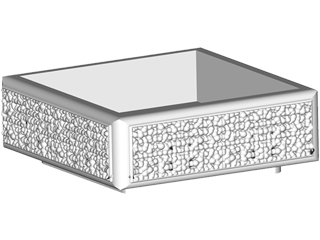 2Тренажер      шт.1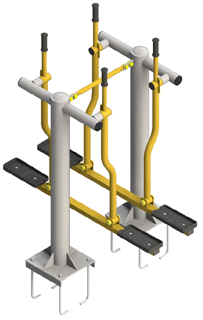 3Тренажер    шт.1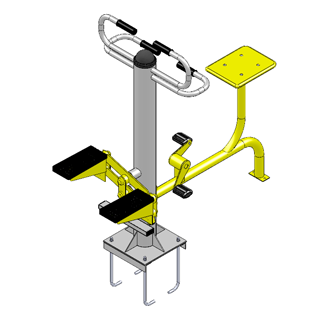 4Тренажер  шт.1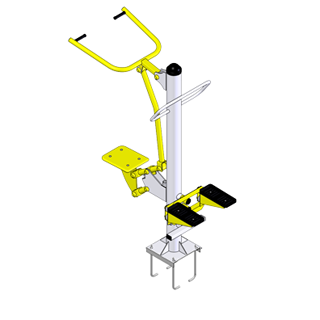 5Тренажер     шт.1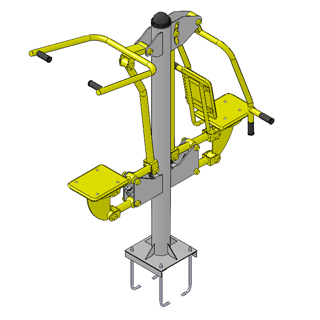 6Спортивный комплекс шт.1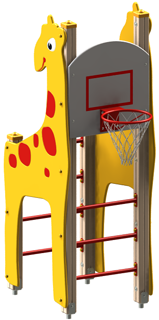 7Домик-беседка     шт.1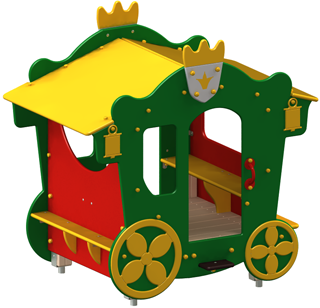 8Домик-беседка     шт.1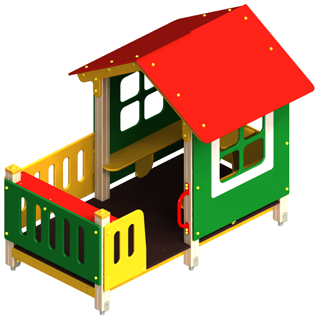 9Качалка на пружине  шт.1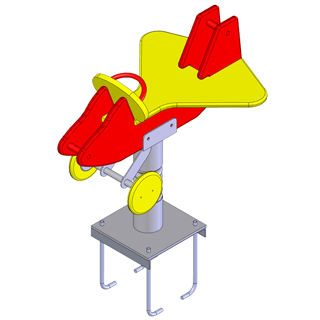 10Качалка на пружине  шт.1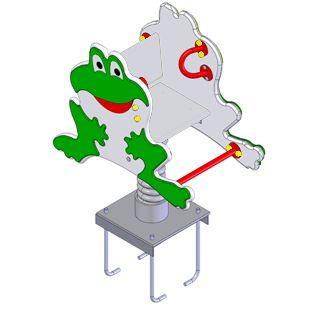 11Стойка баскетбольная  шт.2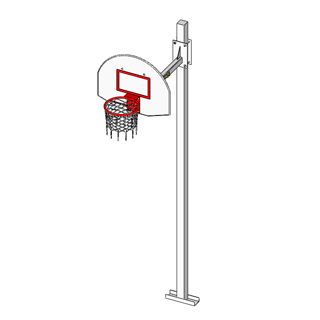 